«УТВЕРЖДАЮ»Директор МБУК «Детский парк»_____________________  Н.А. Тышковец      Подпись				      Положение о конкурсена лучшую масленичную куклу-чучело«Сударыня Масленица» 2022 года.1.Общие положенияКонкурс на лучшую масленичную куклу-чучело «Сударыня Масленица» (далее Конкурс) проводится в рамках подготовки к городскому празднику «Широкая Масленица».Учредителем и инициатором конкурса является МБУК «Детский парк».2.Цели и задачи конкурса	Главной целью Конкурса является сохранение, преемственность, пропаганда исконно коренных традиций праздника. 	Задачи: 1. Развитие творческих способностей детей и их родителей;2. Воспитание у детей художественного вкуса и эстетического восприятия мира.3. Выявление и поощрение лучших мастеров – авторов оригинальных масленичных кукол.4. Привлечение городского сообщества к совместной созидательной деятельности, развитие инициатив в сфере прикладного творчества.3. Участники конкурсаК участию в конкурсе допускаются воспитанники учреждений дошкольного образования, учащиеся общеобразовательных школ, члены творческих объединений, студий, центров творчества, школ искусств и других детских организаций в возрасте от 3 до 18 лет включительно. 
	Для участия в Конкурсе от одного участника принимается одна работа, выполненная индивидуально, либо совместная работа.4. Требования, предъявляемые к работам           Полная высота куклы-чучела должна быть не менее 1,2 метра.   	Допускается использование для изготовления куклы-чучела любых материалов Кукла должна сопровождаться этикеткой с указанием фамилии, имени автора (авторов) и наименования работы, контактного телефона.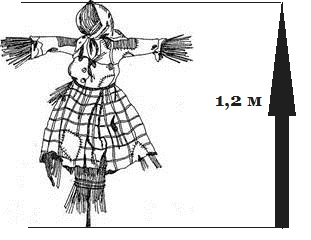 5. Основные критерии оценки1. Верность традициям в изготовлении масленичной куклы.2. Оригинальность и яркая самобытность.3. Необычный подход: использование нестандартных материалов, техник, приемов и приспособлений, вторая жизнь обычных вещей.	Работы будут оцениваться в 4-х возрастных категориях:-дошкольники-начальная школа (1-4 классы)-средняя школа (5-8 классы)-старшая школа (9-11 классы)	Работы творческих объединений, студий, центров творчества, школ искусств и других детских организаций оцениваются отдельно.6. Сроки и порядок направления заявки на участие в конкурсе     Заяквки на участие принимаются до 1 марта  на электронную почту e-mail: park.kmo@mail.ru Доставка куклы-чучела участниками осуществляется самостоятельно 6 марта  2022  года к 11:00 в МБУК «Детский парк».      Регистрация состоится 6 марта 2022 года в 11:00 в МБУК «Детский парк» на площадке у административного здания. 7.Награждение участников и победителей конкурса   Все участники конкурса на лучшую масленичную куклу-чучело «Сударыня Масленица» награждаются грамотами.  Лучшие работы в каждой возрастной категории будут отмечены грамотами и призами.  Награждение участников и победителей состоится 6 марта 2022 года в МБУК «Детский парк»  на площадке у административного здания в 12:00.В случае неблагоприятной санитарно-эпидемиологической обстановкой, вызванной распространением коронавирусной инфекции (COVID-19), подведение итогов и награждение победителей, а также всех участников конкурса, состоится в формате - онлайн в группе Детского парка (ВКонтакте). Ссылка: https://vk.com/detpark Образец заявки на участие в конкурсе «Сударыня Масленица 2022»*Фотография работы*  заявки предоставленные без фото работы, к конкурсу не принимаютсяФ.И.О. участника / название коллектива.Наименование образовательной организации / класса.Контактный телефон участника, (мобильный / городской)